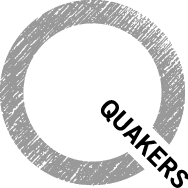 Private and Confidential.REFERENCE FOR (name): ___________________________________________________________POSITION APPLIED FOR:   Children’s Meeting Leader / HelperYour name: ______________________________________________________________________Occupation: ______________________________________________________________________How long have you known this person? ________________________________________________In what capacity and how often do you see them? ________________________________________COMMENTS ON SUITABILITY OF WORKER.  In considering whether the person is fit to work with children or vulnerable adults please consider the following alongside the job description/person specification/volunteer role profile if applicable.Previous experience of looking after or working with children/vulnerable adultsAbility to provide warm and consistent care.Commitment to treat all people as individuals and with equal concern.Are you aware of any health problems, mental or physical, which might affect the person’s work with children.The position for which this person is being considered gives substantial access to children. To your knowledge, is there any reason why this person should not be entrusted with care of children? If so, please provide details.Signed: _______________________________________________________ Date: ___ / ___ / ___If returning this by email, please type your name here.  A copy of the email will be saved as proof that you were the provider of this reference.